What Our Research Says!  What Self Advocates Said!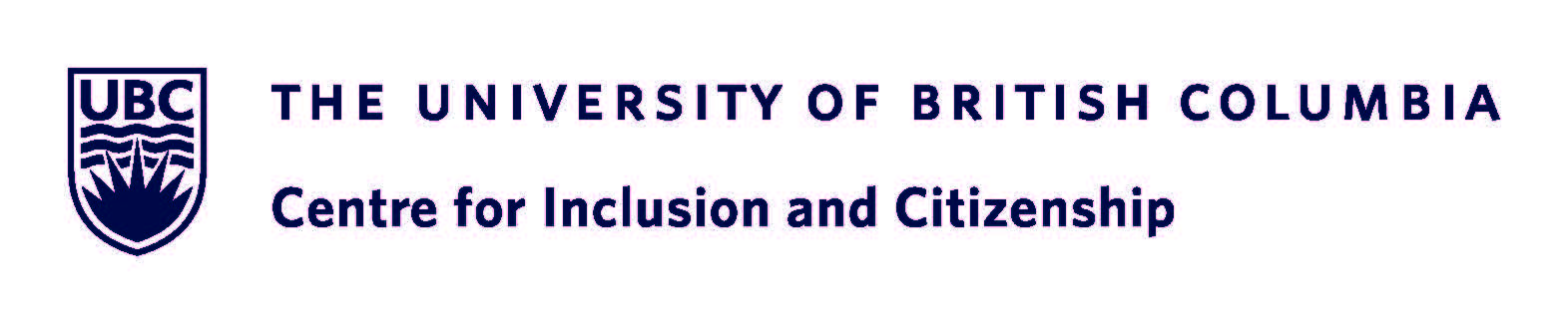 Self advocates (persons with diversabilities) told us, “Relationships are important!” They described relationships as “a source of joy,” offering “love and friendship,” and providing “someone who I can trust and go out with.” Previous research tells us that others agree!Self advocates want the right to Romance, Relationships and Rights!BUT, participants told us that sexual health education is falling short. Sexual health education primarily focuses on biology and sexual health (i.e., body parts, puberty, pregnancy, STIs) and prioritizes safety and consent, of which self advocates agreed were super important. So, what do self advocates want? Our participants wanted more information about “boyfriend and girlfriend relationships.” They told us that sexual health education is not inclusive of people with disabilities. They wanted information presented in an accessible, simpler way with more visuals. They wanted the education to represent them with content focused on puberty, consent, sexuality, and pregnancy. They also told us that sexual diversity, such as discussion about LGBTQ+ identities, was frequently not addressed. They also wanted sexual health education and information about sexuality after high school, for adults. AND, when prompted about where they learned about sexuality and sexual health, self advocates expressed that parents/caregivers were often uncomfortable talking to them about sex. They expressed frustrations with the unwillingness to discuss these topics. In contrast, self advocates desired, as one person stated, “open dialogue.”So, where did participants say they learned about sexuality and sexual health? Participants described learning about sexuality and sexual health through television and online platforms. Overall, self advocates indicate that sexual health education is important to them. And, they desired a more accessible, inclusive, and relationship focused curriculum that extends into adulthood as they navigate Romance, Relationships, and Rights.Again, these findings align with other research. Humans are sexual beings. Many self advocates want consenting, healthy, respectful relationships. But, our efforts to provide meaningful sexual health and relationship support and resources are lacking. Self advocates have a right to romance and relationships. How can we support them?This research is part of the Sex, Lies and Citizenship Study, funded by the Vancouver Foundation.